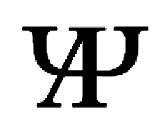 CENTRO PSICOANALITICO di ROMASEZIONE LOCALE DELLA SOCIETA’ PSICOANALITICA ITALIANAVia Panama, 48 – 00198 Roma Tel 06.8415016 Cell. 3282044433cpdr.roma@gmail.com Mercoledì 20 marzo 2024, ore 21.15“La porta delle madri”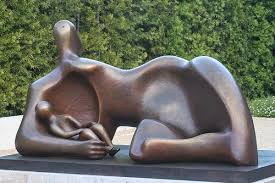 Interviene: Manuela FraireLa serata sarà solo in remoto su piattaforma ZoomPer partecipare è sufficiente mandare una mail con nome e cognome e società di appartenenza a: cpdrattivitascientifica@gmail.comIn prossimità della serata agli iscritti sarà inviato il link per la connessione